Abiotic CylesThe Carbon CycleFree _______ is found in the atmosphere___________ take in _____ in order to perform ______________. They release ________________________ breathe in _____ and give off ______ as exhaled waste during _________________. ______________________ release carbon into the soil as they __________________________________ (like oil) are ______________ from the carbon of ______________________  Carbon in the soil is used by roots of plants.  It is also _______________ into the ___________ and used by ___________ ____________ during photosynthesis. 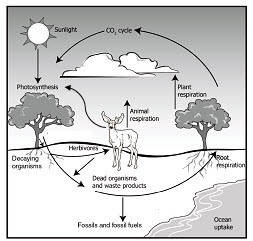 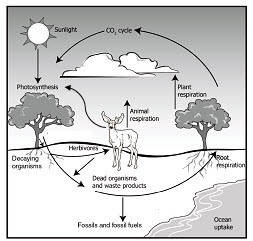 Nitrogen CycleNitrogen is found in the atmosphere in the form of ______________________________ – bacteria “fix” nitrogen so it can be used by plants Nitrates (NO3-) are converted to _______________(NH4+) by _______________ (biological chemicals that help reactions happen) in a process called ______________________. Ammonium is taken in by plants through a process called _________________ (when nitrogen fixing is not possible) to help them growDead organisms release ammonia back into the soil.  This is called ____________________. Fungus (mushrooms) help with this process.  Ammonia mixes with the oxygen in the soil and creates ________________ (NO2-) and __________________(NO3-).  This is a problem because the negative charge doesn’t let the nitrogen mix with the soil. Enzymes found in animal waste mix with the Nitrites and Nitrates to convert them back to N2 which is released into the atmosphere. This is called _______________________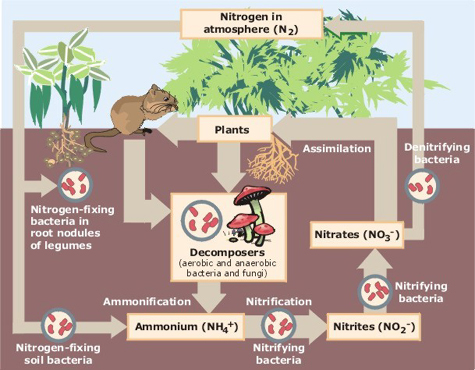 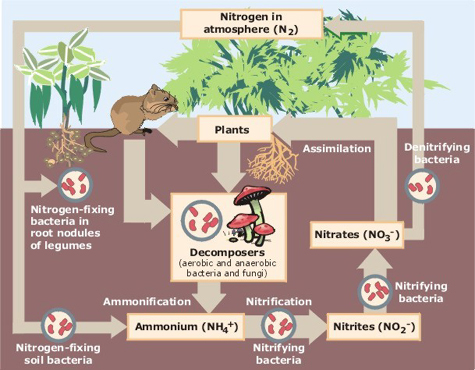 